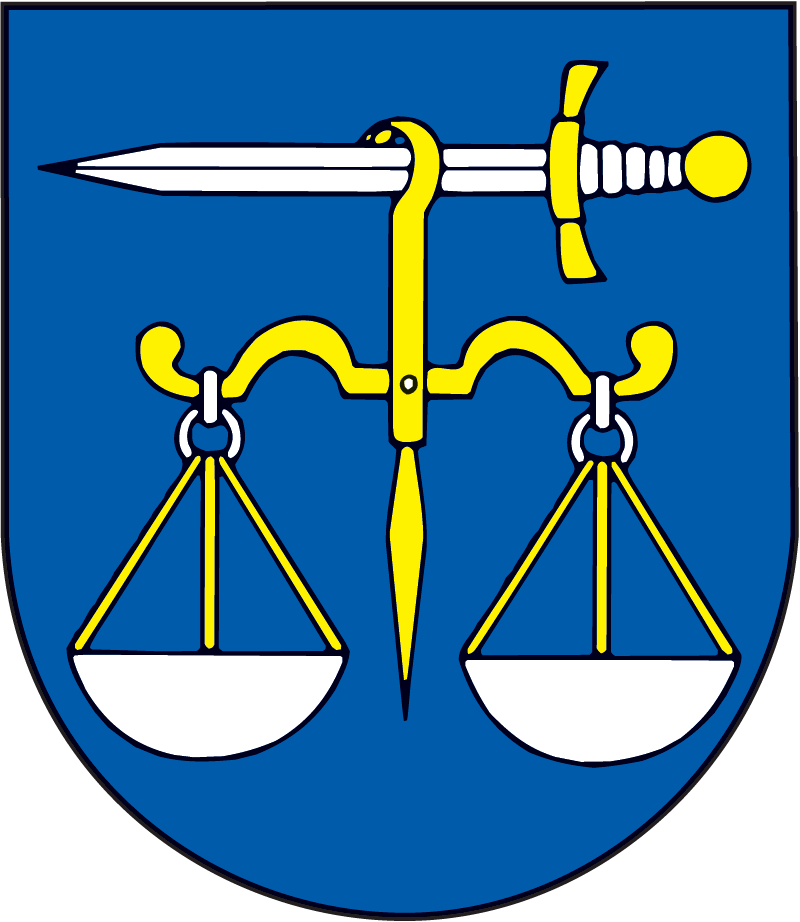 Obec  Spišské BystréMichalská 394, 059 18 Spišské Bystré________________________________________________________________Materiál na rokovanie 10. zasadnutiaObecného zastupiteľstva v  Spišskom BystromDňa:  04.09.2015K bodu  číslo: Názov materiálu:  INFORMATÍVNA  SPRÁVA  O PODANÍ  ŽIADOSTI                                O  POSKYTNUTIE  DOTÁCIE  Z MŠVVŠ SRPredkladateľ: Mgr. Marián Luha, starosta obceSpracovateľ:   Ing. Kristína Horáková, prednostka obecného úraduObsah materiálu: 1. Dôvodová správa                              2. Návrh na uznesenieV Spišskom Bystrom  dňa 19.08.20151.  Dôvodová správa:    Obec Spišské Bystré sa zapojila do výzvy Ministerstva školstva, vedy, výskumu a športu Slovenskej republiky a podala Žiadosť o poskytnutie dotácie na rozšírenie a udržanie kapacít materských škôl formou prístavby, výstavby a rekonštrukcie priestorov pre potreby materských škôl a vybudovanie zariadení školského stravovania pri nových materských školách v roku 2015. Obec podala žiadosť ako oprávnená osoba na základe požiadavky vedenia materskej školy.  Predmetom žiadosti je rozšírenie kapacít formou prístavby na pozemku parc. č. 2818/2 k budove školskej družiny na pozemku parc. č. 2818/4, v ktorej sa nachádza materská škola,   a k spojovacej chodbe na pozemku parc. č. 2818/5 k.ú. Spišské Bystré.  V prístavbe bude umiestnená jedna kompletná trieda – herňa, spálňa, WC a umývarka detí, šatňa a nevyhnutné priestory  závetria a zádveria. Plánovaný počet detí je 22. V súčasnosti materská škola má tri triedy s celodennou prevádzkou a jednu triedu s poldennou prevádzkou. Po realizácii projektu by prevádzkovala štyri triedy s celodennou prevádzkou. Dotáciu požadujeme na kapitálové výdavky vo výške 81 200 eur , spoluúčasť obce predstavuje min. 5 % z celkových nákladov stavby, t.j. min. 4 060 eur, na bežné výdavky dotáciu vo výške 11 400 eur a spoluúčasť obce bude min. 5 % , t.j. min. 570 eur. Predpokladané celkové náklady (odhad projektanta) sú vo výške 97 230 eur, z toho dotácia ministerstva školstva je 92 600 eur    a spoluúčasť obce je min. 4 630 eur. Presnejšie náklady budú vyčíslené až po spracovaní realizačnej projektovej dokumentácie, ktorú k podaniu žiadosti nebolo potrebné predkladať, bude zabezpečená až po schválení žiadosti. Reálne náklady budú známe až po vysúťažení  zhotoviteľa stavby (prichádza    do úvahy v prípade schválenia dotácie).2.   Návrh na uznesenie:Obecné zastupiteľstvo  v Spišskom  Bystrom berie na vedomieinformáciu o podaní Žiadosti o poskytnutie dotácie Ministerstva školstva, vedy, výskumu a športu Slovenskej republiky na rozšírenie a udržanie kapacít materských škôl formou prístavby, výstavby a rekonštrukcie priestorov pre potreby materských škôl a vybudovanie zariadení školského stravovania pri nových materských školách v roku 2015.